Publicado en Madrid el 24/07/2017 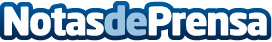 Pool Concierge: Un servicio único del Royal Hideaway PlayacarMiembro de la prestigiosa organización internacional que representa a los mejores hoteles del mundo en cuanto a lujo y servicios, Leading Hotels of the World, Royal Hideaway Playacar destaca también por sus servicios exclusivos: su nuevo Pool Concierge actúa como mayordomo privado para ofrecer atención deluxe poolsideDatos de contacto:Almudena RodríguezNota de prensa publicada en: https://www.notasdeprensa.es/pool-concierge-un-servicio-unico-del-royal_1 Categorias: Viaje Sociedad Entretenimiento Turismo http://www.notasdeprensa.es